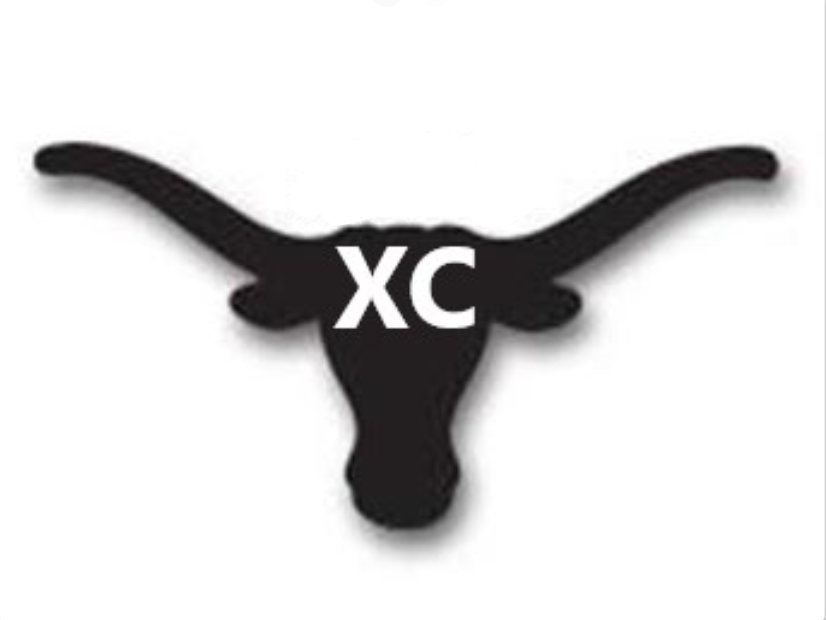 2021 Eric Stinson Cross Country InvitationalHosted by Big Spring High SchoolWhen: September 18, 2021 / Check-in begins at 7:45 amWhere: Comanche Trail Park - 100 Whipkey Dr.  Big Spring, TX 79720Registration:Texas MileSplit   DEADLINE:  Wed. 9/16 at 7 pm Cost: $7 per runner - no cap per team/$10 per unattached runner.  Fees may be paid by mail or at the meet.Please make checks payable to Big Spring ISD, memo: Cross Country.Mailing address: 707 E. 11th Pl. Big Spring, TX 79720Timing: Awards:Top 5 runners per team will be scored in each divisionMedals for top 10 finishers in each divisionMeet Coordinators:Brandon Clemmons: (903) 539 - 6701 or bclemmons@bsisd.esc18.netAudrey Dunn: (972) 841 - 3332 or adunn@bsisd.esc18.netDetails:Lead and trail vehicle for each raceFirst aid/trainer(s) on siteTeam parking will be in the parking lot of the aquatic center.Course will be well marked High School Races:Junior High Races:9:00 am - Division 1 Boys (5K)11:00 am - JH Boys (3200M)9:30 am - Division 1 Girls (5K)11:30 am - JH Girls (3200M)10:00 am - Division 2 Boys (5K)10:30 am - Division 2 Girls (3200M)